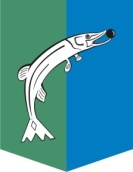 АДМИНИСТРАЦИЯСЕЛЬСКОГО ПОСЕЛЕНИЯ НИЖНЕСОРТЫМСКИЙСургутского районаХанты – Мансийского автономного округа - ЮгрыПОСТАНОВЛЕНИЕ«24» февраля 2021 года                          			                                    № 85Об утверждении положения об организации пожарно-профилактической работы в жиломсекторе и на объектах с массовым пребыванием людей на территории сельского поселения НижнесортымскийВ соответствии с Федеральными законами Российской Федерации от 21.12.1994 № 69-ФЗ «О пожарной безопасности»,  от 06.10.2003 № 131-ФЗ»Об общих принципах организации местного самоуправления в Российской Федерации», постановлением Правительства Российской Федерации от 16.09.2020 № 1479 «Об утверждении Правил противопожарного режима в Российской Федерации», в целях организации пожарно-профилактической работы в жилом секторе и на объектах с массовым пребыванием людей на территории сельского поселения Нижнесортымский:1. Утвердить положение об организации пожарно-профилактической работы в жилом секторе и на объектах с массовым пребыванием людей на территории сельского поселения Нижнесортымский,  согласно приложению  к настоящему постановлению.2. Разместить настоящее постановление на официальном сайте администрациисельского поселения Нижнесортымский.3. Контроль за исполнением настоящего постановления возложить на заместителя главы сельского поселения Нижнесортымский Волошину Е. А.Глава поселения                                                                                П.В. РымаревПриложение
к постановлению администрации
сельского поселения Нижнесортымский
от «24» февраля 2021 № 85Положение об организации пожарно-профилактической работы в жилом секторе и на объектах с массовым пребыванием людей на территории сельского поселения НижнесортымскийОбщие положения 1.1. Положение об организации пожарно-профилактической работы в жилом секторе и на объектах с массовым пребыванием людей на территории сельского поселения Нижнесортымский (далее-Положение) разработано в соответствии с действующим законодательством Российской Федерации в области пожарной безопасности и определяет цели и порядок ведения противопожарной пропаганды на территории сельского поселения Нижнесортымский (далее –поселение).1.2. В настоящем Положении применяются следующие понятия:- противопожарная пропаганда-информирование общества о путях обеспечения пожарной безопасности;- инструктаж по пожарной безопасности - ознакомление работников (служащих) организаций и населения с инструкциями по пожарной безопасности.1.3. Основными целями обучения населения мерам пожарной безопасности и проведения противопожарной пропаганды являются:- снижение количества пожаров и степени тяжести их последствий в жилом секторе и на объектах с массовым пребыванием людей;- совершенствование и укрепление уровня знаний населения в области пожарной безопасности.1.4. Основными задачами в сфере обучения населения мерам пожарной безопасности и проведения противопожарной пропаганды являются:- совершенствование знаний и навыков населения по организации и проведению мероприятий, направленных на предотвращение пожаров, порядку действий при возникновении пожара, изучению приемов применения первичных средств пожаротушения;- повышение эффективности взаимодействия администрации сельского поселения Нижнесортымский (далее- администрация поселения) и населения в сфере обеспечения пожарной безопасности;- совершенствование форм и методов противопожарной пропаганды;- оперативное доведение до населения информации в области пожарной безопасности;- создание условий для привлечения граждан на добровольной основе к деятельности по предупреждению и тушению пожаров, а также участия населения в борьбе с пожарами.Организация пожарно-профилактической работы 2.1. Противопожарная пропаганда проводится с целью формирования в сознании населения существования проблемы пожаров, формирования общественного мнения и психологических установок на личную и коллективную ответственность за пожарную безопасность.2.2. В соответствии с действующим законодательством Российской Федерации пожарно-профилактическую работу на территории поселения проводят:- администрация  поселения;- добровольная пожарная охрана;- представители отдела деятельности и профилактической работы по Сургутскому району  главного управления МЧС России по Ханты-Мансийскому автономному округу-Югре (далее –Отдел).Для проведения противопожарной пропаганды могут привлекаться общественные организации.Противопожарная пропаганда проводится за счет средств бюджетапоселения.Порядок проведения пожарно-профилактической работы 3.1. Функции организации противопожарной пропаганды на территории поселения, возлагаются на службы жилищно-коммунального хозяйства и благоустройства поселения  администрации поселения.3.2. Противопожарная пропаганда осуществляется администраций поселения посредством:- разработки средств наглядной агитации;- распространения среди населения памяток, листовок с противопожарной тематикой;- организация конкурсов, выставок на противопожарную тематику;- проведения лекций, семинаров и конференций;- размещения на объектах муниципальной собственности информационных стендов по пожарной безопасности;- привлечения средств массовой информации;- использования иных средств и способов, не запрещенных законодательством Российской Федерации.3.3. Администрация поселения с целью организации пожарно-профилактической работы в жилом секторе и на объектах с массовым пребыванием людей на территории поселения:3.2.1. Осуществляет тесное взаимодействие с представителями Отдела.3.2.2. Информирует население об обеспечении первичных мер пожарной безопасности.3.2.3. Осуществляет методическое сопровождение деятельности по обучению населения мерам пожарной безопасности.3.2.4. В пределах своей компетенции контролирует реализацию на территории поселения требований нормативных правовых актов, регламентирующих деятельность по пожарной пропаганде.